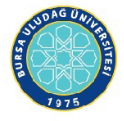 Tercih listesi ile konu seçimi:TEK4105 Bitirme Projesi Hazırlık Dersi kapsamında çalışmak istediğim proje konuları aşağıda yer almaktadır. Gereğini saygılarımla arz ederim.Öğretim elemanı ile anlaşmalı konu seçimi:TEK4105 TEK4105 Bitirme Projesi Hazırlık Dersi kapsamında, anlaşma sağladığım öğretim üyesi danışmanlığında aşağıda yer alan konuda çalışmak istiyorum. Gereğini saygılarımla arz ederim.NOT: Form doldurulduktan sonra bir nüsha fotokopi çektirilecek, orijinali Bölüm sekreterliğine teslim edilecek, fotokopisi öğrencide kalacaktır.ÖğrencininNumarası			:……………………………………………………………..Adı ve Soyadı		:……………………………………………………………..Öğrenim Yılı/Yarıyılı	:……………………………………………………………..İmza:……………………………………………Tarih:……………………………………………Tercih SırasıProje NoProje AdıDanışman11122233333İmza:……………………………………………Tarih:……………………………………………Proje NoProje AdıDanışmanDanışman İmzası